  Top of this page    |    DSP Home             Opinion PollsPoll No. 11
                                                [Analysis of Results] | [Detailed Results] | [PDF Format ] | [باللغة العربية]Opinion PollsPoll No. 11
                                                [Analysis of Results] | [Detailed Results] | [PDF Format ] | [باللغة العربية]Opinion PollsPoll No. 11
                                                [Analysis of Results] | [Detailed Results] | [PDF Format ] | [باللغة العربية]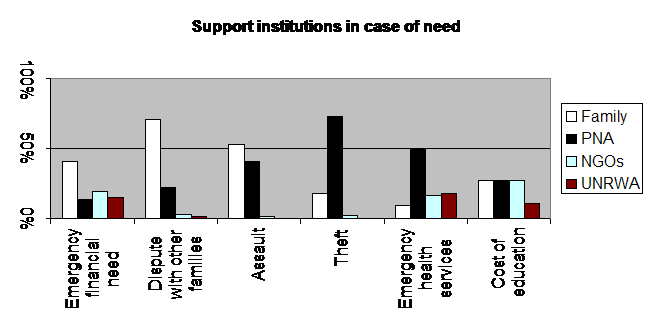 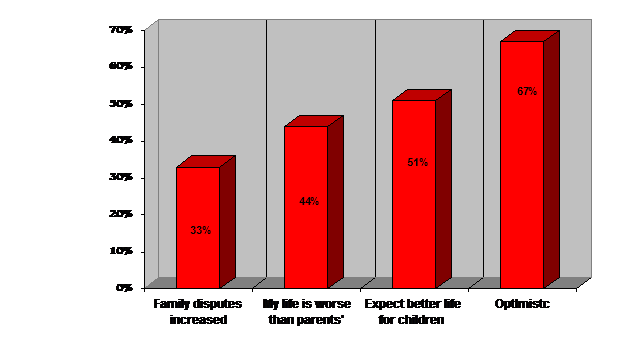 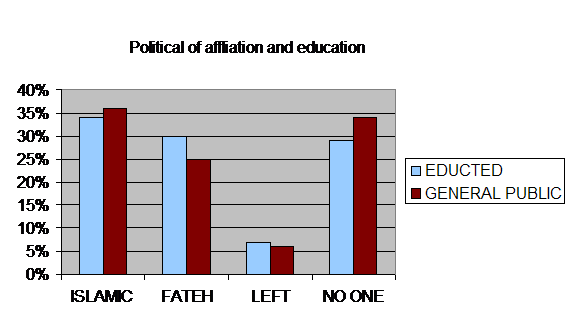 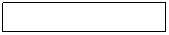 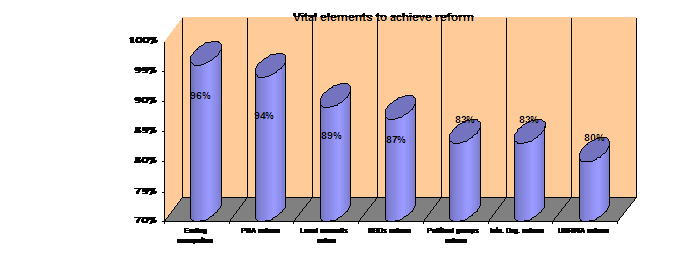 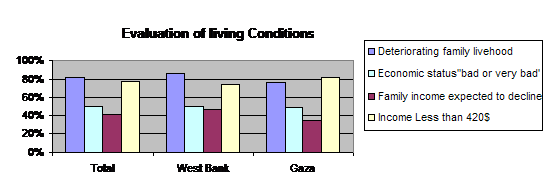 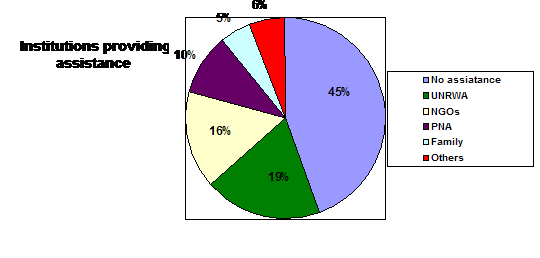 